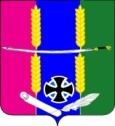 АДМИНИСТРАЦИЯ ВАСЮРИНСКОГО СЕЛЬСКОГО ПОСЕЛЕНИЯ ДИНСКОГО РАЙОНАПОСТАНОВЛЕНИЕот 19.09.2022							                     	№ 250                                                                     станица ВасюринскаяОб отмене особого противопожарного режима на территории Васюринского сельского поселения Динского района в весеннее-летний пожароопасный период 2022 годаВ связи со стабилизацией пожарной обстановки, снижением опасности возникновения природных пожаров на территории Васюринского сельского поселения, руководствуясь Федеральным законом от 21 декабря 1994 года № 69 –ФЗ «О пожарной безопасности», п о с т а н о в л я ю: 1. Отменить с 00 часов 00 минут 20 сентября 2022 г. особый противопожарный режим на территории Васюринского сельского поселения, установленный постановлением администрации Васюринского сельского поселения        от 05 июля 2022 г. № 186 «О введении особого противопожарного режима на территории Васюринского сельского поселения Динского района в пожароопасный период 2022 года».2.Признать утратившим силу постановление администрации Васюринского сельского поселения    от 19 сентября 2022 г. № 249 «О  внесении изменений в постановление администрации Васюринского сельского поселения от 05 июля 2022 года № 186 «О введении особого особого противопожарного режима на территории Васюринского сельского поселения Динского района в пожароопасный период 2022 год».         3.Общему отделу администрации (Харитонова) обнародовать настоящее постановление и разместить на сайте администрации.4.Контроль за выполнением настоящего постановления оставляю за собой.5. Постановление вступает в силу после его официального обнародования. Глава Васюринскогосельского поселения                                                                               Д.А. Позов